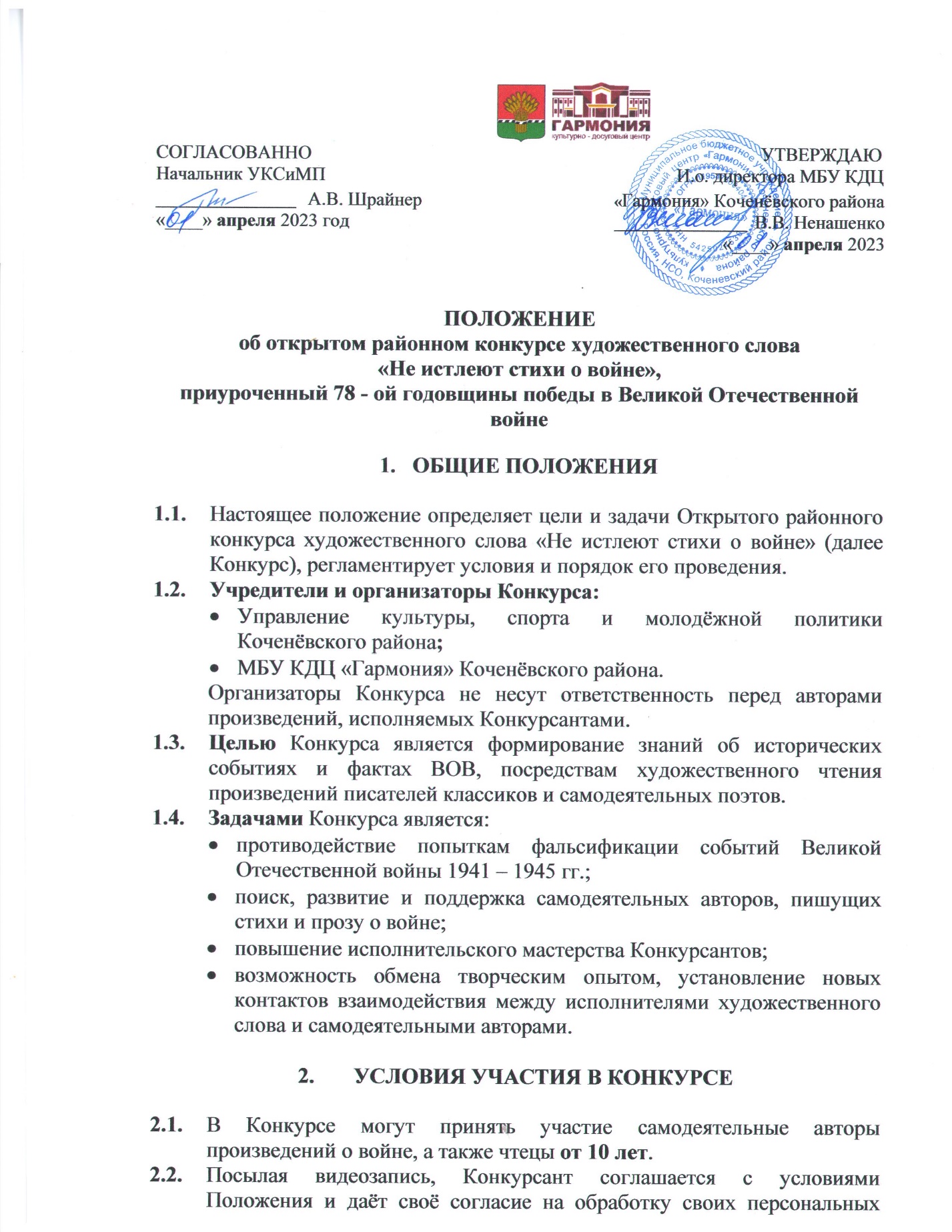  данных (или данных несовершеннолетнего), на публикацию (размещение) в информационно-телекоммуникационной сети «Интернет» конкурсной видеозаписи в соответствии с Федеральным законом от 27.07.2006 № 152-ФЗ «О персональных данных».  СРОКИ И МЕСТО ПРОВЕДЕНИЯ КОНКУРСА3.1. Конкурс проводится с 4 апреля 2023 года по 1 мая 2023 года по адресу:  с.    Прокудское, ул. Совхозная 29, МБУ КДЦ «Гармония» Коченёвского района в 2 этапа:3.1.1. ОТБОРОЧНЫЙ: сбор видеозаписей конкурсных номеров в любом качестве до 1 мая 2023 года включительно на электронную почту: metodgarmonia@gmail.com или в личных сообщениях сообществ МБУ КДЦ «Гармония», а также WhatsApp/ Telegram: 89537929512 c указанием Ф.И.О. Конкурсанта, возраста, контактного телефона и названия номинации;3.1.2. ЗАКЛЮЧИТЕЛЬНЫЙ: награждение победителей состоится 6 мая 2023 года. 3.2. Лучшие исполнители художественного слова будут приглашены к участию в праздничном мероприятии, посвящённом 78-летию Победы в Великой Отечественной войне. ПОРЯДОК ПРОВЕДЕНИЯ КОНКУРСА4.1. Конкурсанты представляют видеозапись с одним произведением, продолжительностью не более 4 минут, для коллективов – не более 8 минут в следующих номинациях: Победы памятные даты - произведение художественной литературы о светлой радости Победы;Я расскажу вам о войне - любое произведение художественной литературы о тяготах войны;Авторские работы - любой жанр художественной литературы о военном времени;допускается участие одного исполнителя в нескольких номинациях.ЖЮРИ КОНКУРСА5.1. Для оценки выступления Конкурсантов формируется жюри, решение которого является окончательным и пересмотру не подлежит. Жюри оставляет за собой право не принимать видеозапись конкурсного номера несоответствующее временному регламенту и критериям данного Положения.5.2. Критерии оценки конкурсантов: исполнительское мастерство – техника и культура речи;актёрское мастерство, создание художественного образа;умение донести мысль произведения до зрителя;творческий подход, индивидуальность.5.3.  Конкурсанты оцениваются в каждой номинации по возрастным категориям: 10 – 12 лет;13 – 15 лет;16 – 18 лет;Взрослые от 19 лет.5.4. В состав жюри входят ведущие специалисты в сфере театрального   искусства.НАГРАЖДЕНИЕ6.1. По решению жюри присуждаются дипломы Лауреатов и Дипломантов I, II, III степени. Жюри оставляет за собой право учреждения специальных дипломов.ФИНАНСИРОВАНИЕ7.1. Конкурс проводится на некоммерческой основе;7.2. Все расходы за проезд и питание участников Конкурса, осуществляются за счёт направляющей стороны.8. КОНТАКТЫ8.1. Адрес организатора Конкурса: Новосибирская область, Коченёвский район, с. Прокудское, ул. Совхозная, д. 29. 
МБУ КДЦ «Гармония»; e-mail: metodgarmonia@gmail.com;Контактная информация: 89537929512 - Юнг Мария Валерьевна – художественный руководитель. 